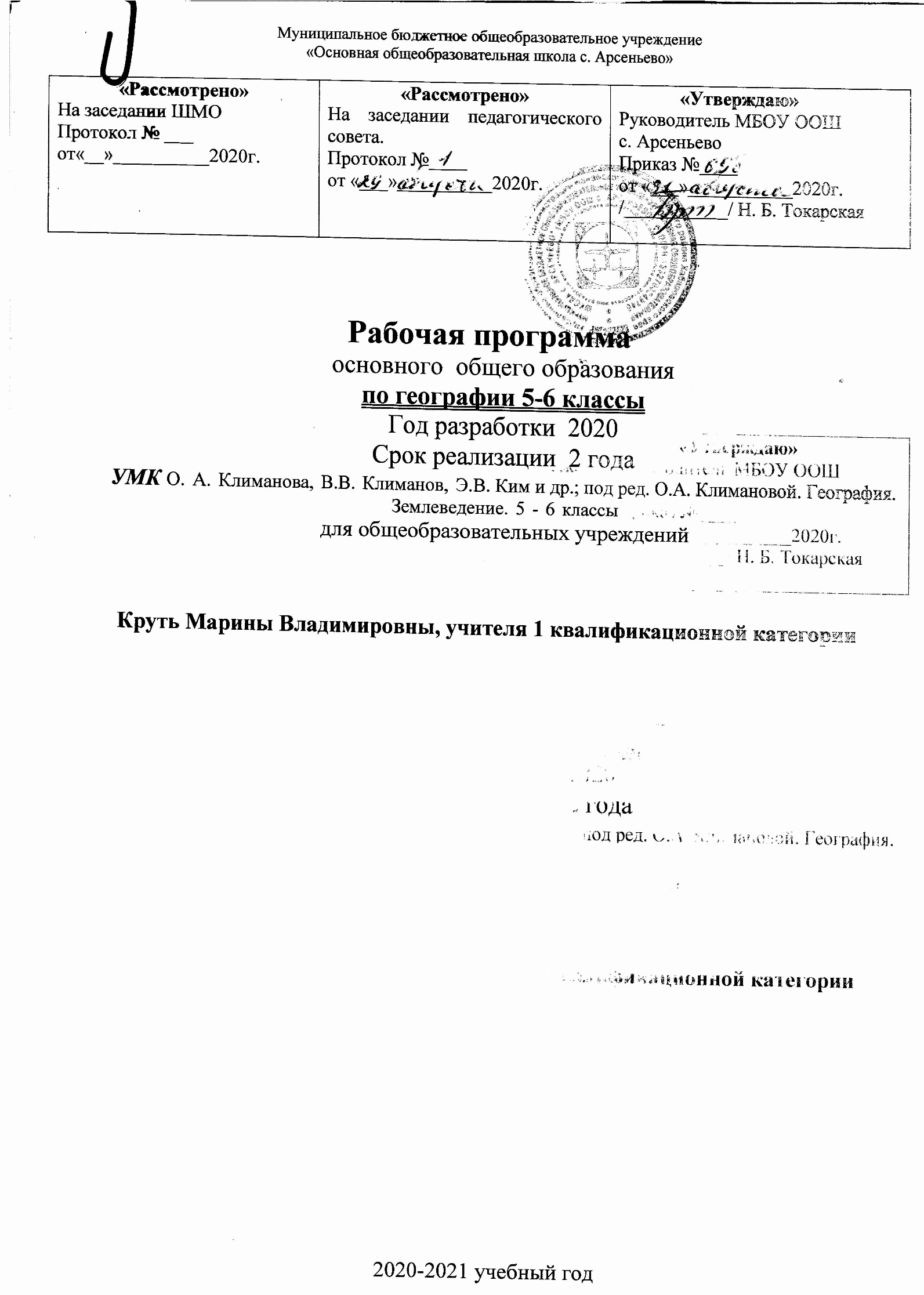 Пояснительная записка1.Перечень нормативно-правовых документовФедеральный закон от 29 декабря 2012 г. № 273-ФЗ «Об образовании в Российской Федерации». Федеральный закон от 3 августа 2018 г. № 317-ФЗ «О внесении изменений в статьи 11 и 14 Федерального закона "Об образовании в Российской Федерации"». Приказ Министерства образования и науки Российской Федерации от 6 октября 2009 г. № 373 «Об утверждении и введении в действие федерального государственного образовательного стандарта начального общего образования» (в редакции приказа Минобрнауки России от 31 декабря 2015 г. № 1576). Приказ Министерства образования и науки Российской Федерации от 17 декабря 2010 г. № 1897 «Об утверждении федерального государственного образовательного стандарта основного общего образования» (в редакции приказа Минобрнауки России от 31 декабря 2015 г. № 1577). Федеральный закон от 29 декабря 2012 г. № 273-ФЗ «Об образовании в Российской Федерации» (далее – Федеральный закон об образовании); Федеральный закон от 3 августа 2018 г. № 317-ФЗ «О внесении изменений в статьи 11 и 14 Федерального закона «Об образовании в Российской Федерации»; Примерная основная образовательная программа ООО, принята  директором МБОУ ООШ с. Арсеньево Н. Б. Токарской  31.08.2020 г, Приказ № 69 б. Учебный план основного общего образования МБОУ ООШ с. Арсеньево на 2020-2021 учебный год            Используемый УМК:География. Землеведение. 5-6 кл.: учеб. для общеобразоват. учреждений/ О.А. Климанова, В.В. Климанов, Э.В. Ким и др.; под ред. О.А. Климановой. – М.: Дрофа, 2018.География. Диагностика результатов образования. 5 класс. Учебно-методическое пособие к учебнику О. А. Климановой, В. В. Климанова, Э. В. Ким «География. Землеведение. 5–6 классы». – М.:Дрофа, 2018А.В. Румянцев. Э. В. Ким, О. А. Климанова. География. 5-6 кл. Землеведение. Методическое пособие. М. Дрофа, 2017А. В. Румянцев, Э. В. Ким, О. А. КлимановаГеография. Землеведение. 5 класс. Рабочая тетрадь. – М.: Дрофа, 2020Атлас. География. 5 класс. ФГОС. М.:Дрофа, 2020Атлас. География. 6 класс. ФГОС. М.:Дрофа, 2020Контурные карты. География. 5 класс. ФГОС. М.:Дрофа, 2020Контурные карты. География. 6 класс. ФГОС. М.:Дрофа, 2020Цели:- развитие географических знаний, умений, опыта творческой деятельности и эмоционально ценностного отношения к миру,- раскрытие закономерностей землеведческого характера, особенностей разнообразия природы, населения и его хозяйственной деятельности,- воспитание бережного отношения к природе, понимание необходимости международного сотрудничества в решении проблем окружающей среды;- создание у учащихся целостного представления о Земле как планете людей;- раскрытие разнообразия природы и населения Земли, знакомство со странами и народами;- формирование необходимого минимума базовых знаний и представлений страноведческого характера, необходимых каждому человеку нашей эпохи.Задачи:- формирование представлений о единстве природы,о структуре, развитии во времени и пространстве основных геосфер, об особенностях их взаимосвязи на планетарном, региональном и локальном уровнях;- развитие специфических географических и общеучебных умений;- развитие пониманияглавных особенностей взаимодействия природы и общества, значения охраны окружающей среды и рационального природопользования;- воспитание в духе уважения к другим народам;- развитие картографической грамотности посредством работы с картами разнообразного содержания и масштаба (картами материков, океанов, отдельных стран, планов городов);- развитие практических географических умений извлекать информацию из различных источников знаний, составлять по ним комплексные страноведческие описания и характеристики территории;- выработка понимания общественной потребности в географических знаниях, а также формирование отношения к географии как возможной области будущей практической деятельности.Изменений в авторской программе нетГеография в 5-6 классе – первый этап географической подготовки учащихся – основной среди 5 – 11 классов. Построение и содержание курса определяется его общеобразовательным значением, возрастными особенностями учащихся, а также наличием опорных знаний и умений, сформированных у детей при изучении предыдущего курса «Окружающий мир».«География. Землеведение» - первый систематический курс, новой для школьников, учебной дисциплины. В процессе формирования представлений о Земле, как природном комплексе, об особенностях земных оболочек.При изучении этого курса начинается обучение географической культуре и географическому языку; учащиеся овладевают первоначальными представлениями и понятиями, а также приобретают умения использовать источники географической информации. Большое внимание уделяется изучению влияния человека на географические процессы, исследование своей местности, используемые для накопления знаний, которые будут необходимы в дальнейшем при овладении курса географии.5 класс :Количество тематических практических работ – 4Экскурсия – 16 класс Количество тематических практических работ-6 2. Общая характеристика организации учебного процессаТехнологииЛичностно-ориентированные и развивающие технологииТехнологии на основе активизации познавательной деятельности учащихся (игровые технологии, технология интенсивного обучения на основе схемных и знаковых моделей учебного материала, технология проблемного обучения).Технологии на основе эффективного управления и организации учебного процесса (групповые технологии, компьютерные (новые информационные) технологииЗдоровьесберегающие технологииМетоды обучения- словесные (рассказ, объяснение, разъяснение способов деятельности, приемов работы с каким-либо источником географической информации);- наглядные (метод иллюстраций, метод демонстраций)- практические (наблюдение объектов и явлений в природе, работы с картами, схемами, профилями, статистическими данными)Формы обучения- индивидуальная- коллективная- групповая- в парах- фронтальнаяСредства обученияДидактические средства обученияВербально-информационные: учебник, рабочая тетрадь, методические пособия по отдельным вопросам методики преподавания географии.Наглядные средства обучения: географические карты, картосхемы, картодиаграммы, аэрофотоснимки, иллюстративные таблицы, натуральные объекты (коллекции минералов и горных пород, гербарии и др.), схемы, таблицы.Аудиовизуальные средства обучения: учебные кинофильмы, видеофильмы, мультимедийные презентации, компакт-диски.Технические средства: проектор, компьютер.Формы текущего контроля: индивидуальный, групповой, фронтальный.Методы контроля: комбинированный опрос, индивидуальный устный опрос, фронтальный опрос, письменный контроль (географический диктант, самостоятельная работа, практическая работа), групповая форма контроля 3. Планируемые результатыЛичностные:- овладение опытом участия в социально значимом труде;- обладание осознанным, уважительным и доброжелательным отношением к другому человеку, его мнению;- овладение коммуникативной компетентностью в общении и сотрудничестве со сверстниками в процессе образовательной, общественно полезной, творческой деятельности;- овладение на уровне общего образования законченной системой географических знаний и умений, навыками их применения в различных жизненных ситуациях;- осознание ценности географических знаний, как важнейшего компонента научной картины мира:- сформированность устойчивых установок социально-ответственного поведения в географической среде – среде обитания всего живого, в том числе и человека.Предметные:- объяснять значение понятий;- объяснять особенности строения рельефа суши и дна Мирового океана- приводить примеры географических следствий движения Земли;- определять (измерять) направления и расстояния,работать с компасом; измерять (определять) температуру воздуха, атмосферное давление, направление ветра, облачность, амплитуду температур, среднюю температуру воздуха за сутки, месяц с использованием различных источников информации;- ориентироваться на местности при помощи компаса, карты и местных предметов;- называть (показывать) элементы градусной сети, географические полюса, объяснять их особенности;- читать план местности и карту;- называть и показывать по карте основные географические объекты;- называть основные способы изучения Земли в прошлом и в настоящее время и наиболее выдающиеся результаты географических открытий и путешествий; методы изучения земных недр и Мирового океана;- приводить примеры собственных путешествий, иллюстрировать их;- описывать погоду своей местности, вести простейшие наблюдения элементов погоды;- обозначать на контурной карте географические объекты.Метапредметные:- ставить учебную задачу под руководством учителя;- планировать свою деятельность под руководством учителя;- работать в соответствии с поставленной учебной задачей и предложенным планом;- выделять главное, существенные признаки понятий;- участвовать в совместной деятельности, высказывать суждения, подтверждая их фактами;- искать и отбирать информацию в учебных и справочных пособиях, словарях;- составлять описание объектов;- сравнивать полученные результаты с ожидаемыми результатами;- оценивать работу одноклассников;- выявлять причинно-следственные связи;- анализировать связи соподчинения и зависимости между компонентами объекта;- составлять вопросы к текстам, логическую цепочку по тексту, таблицы, схемы по содержанию текста4.Оценка планируемых результатовСодержание тем учебного предмета 5 классРаздел I. Как устроен наш мир 9 чТема 1. Земля во Вселенной 5 ч.Представления об устройстве мира. Как менялись представления об устройстве мира? Как задолго до первого космического полета ученые установили, что Земля вращается вокруг Солнца? Как устроен наш мир?Звезды и галактики. Что такое звезда? Как определили расстояние до звезд? Какие бывают звезды? Сколько всего существует звезд?Солнечная система. Какие две группы планет выделяют ученые? Стоит ли землянам бояться астероидов и комет? Как возникла Солнечная система? Как человек исследует Солнечную систему?Луна - спутник Земли.Похожа ли Луна на Землю? Почему вид Луны на небе меняется? Как Луна влияет на Землю?Земля – планета Солнечной системы. Почему на Земле происходит смена дня и ночи? Как связаны продолжительность светового дня и смена времен года?
Тема 2.Облик Земли 4 ч.Облик земного шара. Как распределены по земному шару вода и суша? Сколько на Земле материков и океанов? Чем остров отличается от полуострова?Форма и размеры Земли. Глобус – модель Земли. Как изменялись представлениялюдей о форме Земли. Кто впервые измерил Землю? Что такое глобус?Параллели и меридианы. Градусная сеть. Зачем на глобус нанесены параллели и меридианы? Чем примечательны некоторые параллели и меридианы Земли?Практикум: Глобус как источник географической информации. Что изображено на глобусе? Как определить по глобусу расстояния? Как определить по глобусу направления?                          Раздел II. Развитие географических знаний о земной поверхности. 8 ч.Тема 3. Изображение Земли. 2 ч.Способы изображения земной поверхности. Как показать на листе бумаги большие участки земной поверхности?История географической карты. Когда появились и какими были первые карты? Как изменялись карты на протяжении истории человечества? Как делают карты на компьютере?                      Тема 4. История открытия и освоения Земли. 6 ч.Географические открытия древности и средневековья.Какие географические представления были у древних народов? Куда путешествовали древние народы? Как звали самых известных географов древности?Географические открытия Средневековья.Как дошли до нас сведения о первых путешествиях? Кто из европейцев составил первое описание Востока?Великие географические открытия. Почему наступила эпоха Великих географических открытий? Как был открыт путь в Индию? Как вновь была открыта Америка? Кто первым обогнул земной шар?В поисках Южной Земли.Как была открыта Австралия?Как была открыта Антарктидаи достигнут Южный полюс?Как началось изучение арктических широт?Исследования океана и внутренних частей материков.Как были открыты северные территории самого крупного материка Земли? Кто исследовал внутренние пространства других материков? Как люди стали изучать глубины Мирового океана?Практикум: записки путешественников и литературные произведения как источник географической информации.                              Раздел III. Как устроена наша планета - 14 ч.Тема 5. Литосфера. 5 ч.Внутреннее строение Земли. Каково внутреннее устройство нашей планеты?Горные породы и их значение для человека.Как образуются магматические горные породы? Что происходит с горными породами на поверхности Земли? Как преобразуются горные породы, попадая в недра Земли?Практикум: Работа с коллекцией горных пород и минералов.Как различаются минералы? Как различаются горные породы? Как и где используют горные породы и минералы?Рельеф и его значение для человека. Как образуется рельеф Земли? Какое значение имеет рельеф для человека?Основные формы рельефа Земли. Каковы основные формы рельефа суши? Как происходит переход от материка к океану? Как формы рельефа есть на океанском дне?                        Тема 6. Гидросфера. 3 ч.Мировой круговорот воды. Почему на Земле не истощаются запасы пресной воды. Почему существует круговорот воды?Мировой океан и его части.Какие бывают моря? Что такое заливы и проливы?Гидросфера – кровеносная система Земли. Какую роль в природе и жизни человека играют реки? Какую роль в природе и жизни человека играют озера? Какую роль в природе и жизни человека играют подземные воды и болота? Какую роль в природе и жизни человека играют ледники?                    Тема 7. Атмосфера. 3 ч.Атмосфера Земли и ее значение для человека. Чем мы дышим?Как изменяются свойства воздуха с высотой? Различаются ли свойства воздуха в разных районах земного шара?Погода.Что такое погода? Почему погода такая разная? Что такое метеорология и как составляются прогнозы погоды?Практикум: Знакомство с метеорологическими приборами и наблюдение за погодой.С помощью каких приборов измеряют значения разных элементов погоды?                      Тема 8. Биосфера. 2 чБиосфера - живая оболочка Земли. Когда и как на планете Землявозникла жизнь? Как связаны все живые организмы?Как живые организмы изменяют нашу планету? Что такое биосфера?Практикум: Экскурсия в природу.Что такое экскурсия? Что такое фенологические наблюдения? Зачем собирают гербарий? Как провести гидрологические наблюдения? Что является итогом экскурсии?             Тема 9. Природа и человек. 1 ч.Воздействие человека на природу Земли. Что человек берет из природы? Почему так опасно загрязнение природы? Каковы масштабы воздействия человека на природу? Почему надо беречь и охранять природу? Как должны строиться взаимоотношения человека и природы Тематический план 5 класс.Практические работы 5 классУрок-практикум «Глобус как источник географической информации».Урок-практикум «Записки путешественников и литературные произведения как источники географической информации».Урок-практикум «Работа с коллекцией горных пород и минералов».Урок-практикум «Знакомство с метеорологическими приборами и наблюдение за погодой». Урок-практикум. Экскурсия в природу.Содержание тем учебного курса «География. Землеведение. 6 класс»РАЗДЕЛ IV. ЗЕМЛЯ ВО ВСЕЛЕННОЙ (3 ч)Вращение Земли и его следствия. Когда начинается лето? Что такое тропики и полярные круги?Географические координаты. Для чего нужны географические координаты? Что такое географическая широта и географическая долгота?Урок-практикум. Практическая работа №1. Определение географических координат точки по глобусу. Как определить географические координаты объекта, лежащего на пересечении линий градусной сети? Как определить географические координаты объекта, лежащего между линиями градусной сети? Как, зная географические координаты, найти объект на глобусе?РАЗДЕЛ V. ПУТЕШЕСТВИЯ И ИХ ГЕОГРАФИЧЕСКОЕ ОТРАЖЕНИЕ (5 ч)План местности.Умеете ли вы путешествовать? Как сделать ваши путевые впечатления интересными и полезными для всех остальных? Как можно изобразить земную поверхность? По каким правилам строится план местности? Как на планах может обозначаться масштаб? Как на планах обозначаются окружающие нас объекты?Ориентирование по плану и на местности. Как пользоваться компасом? Как определить по плану свое местонахождение? Как читать план местности?Урок-практикум. Практическая работа №2. Составление плана местности.  Полярная съемка местности. Маршрутная съемка местности.Многообразие карт. Какими бывают карты? Какие части земного шара могут быть показаны на карте? Как различаются карты по масштабу?Урок-практикум. Работа с картой. Практическая работа №3. Описание местоположения объекта на карте.  Как, зная географические координаты, найти точку на карте? Как описать местоположение объекта на карте?РАЗДЕЛ VI. ПРИРОДА ЗЕМЛИ (17 ч)ТЕМА 10. ПЛАНЕТА ВОДЫ (2 ч)Свойства вод Мирового океана. Почему вода в Мировом океане соленая? Какова температура океанской воды?Движение вод в Мировом океане.Как в Мировом океане образуются волны? Чем отличаются течения от окружающих вод? Как узнали о существовании океанических течений? Как океанические течения влияют на природу приморских районов материков?ТЕМА 11. ВНУТРЕННЕЕ СТРОЕНИЕ ЗЕМЛИ (3 ч)Движение литосферных плит. Какие силы управляют перемещением материков?Землетрясения: причины и последствия. Что происходит во время землетрясения? Какой силы может быть землетрясение? Можно ли предсказать землетрясение?Вулканы.Что такое вулкан? Что происходит в результате извержения вулкана?  Может ли человек использовать вулканы? Что такое гейзеры?ТЕМА 12. РЕЛЬЕФ СУШИ (3 ч)Изображение рельефа на планах местности и географических картах. Что такое относительная и абсолютная высота? Как изображают рельеф на плане местности? Как пользоваться шкалой высот и глубин? Что такое профиль местности?Горы. Как устроены горные области? Какие бывают горы? Как горы рождаются и развиваются? Как возникают пещеры? Какие стихийные процессы происходят в горах?Равнины. Как различаются равнины по высоте? Как рождаются равнины? Как текущая вода изменяет облик равнин? Какие формы рельефа создает на равнинах ветер?ТЕМА 13. АТМОСФЕРА И КЛИМАТЫ ЗЕМЛИ (6 ч)Температура воздуха. Почему температура воздуха с высотой понижается? Как температура воздуха меняется в течение суток? Как в России температура воздуха меняется в течение года? Везде ли на земном шаре бывают зима и лето?Атмосферное давление. Ветер. Какое бывает атмосферное давление? Что такое ветер?Облака и атмосферные осадки.Откуда берется дождь? Какие бывают атмосферные осадки?Погода и климат. Чем погода отличается от климата? Как распределены по земному шару пояса атмосферного давления? Как перемещаются воздушные массы в атмосфере Земли? Сколько на Земле климатических поясов? Какие ещепричины влияют на климат? Как на климат влияет распределение суши и моря?Урок-практикум.  Практическая работа №4.  Работа с климатическими картами.  Работа с картами температуры воздуха. Работа с картой «Среднегодовое количество осадков». Определение направления господствующих ветров.Урок-практикум. Практическая работа №5.   Наблюдения за погодой. Составление календаря погоды.Как определить направление ветра? Как правильно измерить температуру воздуха? Как определить среднюю температуру воздуха за сутки? Как определить облачность? Как определить атмосферное давление?ТЕМА 14. ГИДРОСФЕРА — КРОВЕНОСНАЯ СИСТЕМА ЗЕМЛИ (3 ч)Реки в природе и на географических картах. Откуда в реку поступает вода? Когда воды в реке больше всего? Как меняется река от истока к устью? Как влияют на характер течения реки горные породы, слагающие ее русло? Что происходит, когда река встречается с морем?Озера. Какие бывают озера? Что такое сточное озеро?Подземные воды. Болота. Ледники.Как добыть воду из под земли? Как связаны подземные воды и болота? Чем различаются горные и покровные ледники? Как на ледники влияют изменения климата?РАЗДЕЛ VII. ГЕОГРАФИЧЕСКАЯ ОБОЛОЧКА - СРЕДА ЖИЗНИ (6 ч)ТЕМА 15. ЖИВАЯ ПЛАНЕТА (2 ч)Закономерности распространения живых организмов на Земле.От чего зависит растительность? Какие типы растительного покрова есть на земном шаре? От каких условий зависит распространение животных?Почва как особое природное тело. Чем отличается почва от горной породы? Какие бывают почвы? Почему человек должен охранять почву?ТЕМА 16. ГЕОГРАФИЧЕСКАЯ ОБОЛОЧКА И ЕЕ ЗАКОНОМЕРНОСТИ (3 ч)Понятие о географической оболочке. Как связаны между собой оболочки Земли? Что такое географическая оболочка? Какие свойства имеет географическая оболочка?Природные комплексы как части географической оболочки. Из чего состоит географическая оболочка? Какие природные комплексы размещены на равнинах Земли? Что влияет на размещение природных комплексов в горах?Природные зоны Земли. Чем различаются природные зоны? Какие природные зоны существуют в жарких и влажных районах Земли? Какие природные зоны есть в жарких и сухих районах Земли? Где растет самый лучший виноград? Какие природные зоны есть в умеренных широтах? Какие природные зоны есть в полярных районах нашей планеты?ТЕМА 17. ПРИРОДА И ЧЕЛОВЕК (1 ч)Стихийные бедствия и человек. Какие бывают стихийные бедствия? Когда стихийные бедствия особенно опасны? Как человек защищается от стихийных бедствий?Резервное время – 4 часа.Практические работыУрок-практикум. Практическая работа №1. Определение географических координат точки по глобусу.Урок-практикум. Практическая работа №2. Составление плана местности.Урок-практикум. Практическая работа №3.Работа с картой. Урок-практикум.  Практическая работа №4. Работа с климатическими картами.Урок-практикум. Практическая работа №5. Наблюдения за погодой.Тематическое планирование – 6 класс(34 часа в год)7. Материально-техническое обеспечениеОсновная литератураГеография. Землеведение. 5 - 6 классы: учебник для общеобразоват. учреждений  / О. А. Климанова, В.В. Климанов, Э.В. Ким и др.; под ред. О.А. Климановой. – М.: Дрофа, 2015. Дополнительная литература5 классГеография. Землеведение. 5-6 классы. Методическое пособие / А. В. Румянцев, Э. В. Ким, О. А. Климанова. - М.: Дрофа, 2014.География. Землеведение. 5 класс. Рабочая тетрадь / А. В. Румянцев, Э. В. Ким, О. А. Климанова - М.: Дрофа, 2015.География. Землеведение. 5-6 классы. Электронное приложение. Атлас. География. 5 класс.Контурные карты. География. 5 класс.6 классГеография. Землеведение. 5-6 классы. Методическое пособие / А. В. Румянцев, Э. В. Ким, О. А. Климанова. - М.: Дрофа, 2014.География. Землеведение. 6 класс. Рабочая тетрадь / А. В. Румянцев, Э. В. Ким, О. А. Климанова - М.: Дрофа, 2015.Атлас. География. 6 класс.Контурные карты. География. 6 класс.Методическая литература для учителяДолгорукова С.В., Елисеева Л.Е. Уроки географии 6-9 класс с применением информационных технологий -  М.: Глобус. 2010.Евдокимов В.И.  География полный курс в географических диктантах -  М. Московский лицей. 2002.Нагорная И.И. Поурочные планы, география 6 класс -  Волгоград. Учитель. 2008.Никитина Н.А. Поурочные разработки по географии. Физическая география 6 класс -  М. Вако. 2008.Чернова В.Г. География в таблицах и схемах -  СПб.: Виктория. 2009.Оборудование и приборы1. Гербарий для физической географии.2. Глобусы.3. Компасы.4. Коллекция горных пород и минералов.5. Комплект настенных  карт по курсу 6 класса.6. Комплект портретов выдающихся географов и путешественников.7. Комплект тематических таблиц по курсу 6 класса.8.Электронные носители - 6-7 класс. Уроки географии Кирилла и Мефодия. - М.: ООО «Кирилл и Мефодий, 2004.Календарно-тематическое планирование по географии «Землеведение» 5  классК УМК О. А. Климанова, В.В. Климанов, Э.В. Ким и др.; под ред. О.А. Климановой (34 часа)Учитель: М. В. КрутьКалендарно-тематическое планирование по географии «Землеведение» 6 классК УМК О. А. Климанова, В.В. Климанов, Э.В. Ким и др.; под ред. О.А. Климановой (34 часа) Учитель: М. В. Круть№Предметные результатыМетапредметные результатыЛичностные результатыПримеча-ниеГеография. Диагностика результатов образования. 5 класс. Учебно-методическое пособие к учебнику О. А. Климановой, В. В. Климанова, Э. В. Ким «География. Землеведение. 5–6 классы». – М.:Дрофа, География. Диагностика результатов образования. 5 класс. Учебно-методическое пособие к учебнику О. А. Климановой, В. В. Климанова, Э. В. Ким «География. Землеведение. 5–6 классы». – М.:Дрофа, 2014География. Диагностика результатов образования. 5 класс. Учебно-методическое пособие к учебнику О. А. Климановой, В. В. Климанова, Э. В. Ким «География. Землеведение. 5–6 классы». – М.:Дрофа, 2014№ п/пРазделыКоличество часовВид занятийВид занятий№ п/пРазделыКоличество часовпрактическиеэкскурсии1Как устроен наш мир912Развитие географических знаний о земной поверхности813Как устроена наша планета14214Резерв3Итого3441№ раздела, темыНаименование раздела и темыКоличество часовВ том числе на практические работыПовторение курса 5 класса                                                 2 часаПовторение курса 5 класса                                                 2 часаПовторение курса 5 класса                                                 2 часаПовторение курса 5 класса                                                 2 часа1.Раздел IV. Земля во Вселенной22.Раздел V. Путешествия и их географическое отражение423.Раздел VI. Природа Земли1823.Тема 10. Планета воды.23.Тема 11. Внутреннее строение Земли.33.Тема 12. Рельеф суши.33.Тема 13. Атмосфера и климаты Земли.623.Тема 14. Гидросфера – кровеносная система Земли.44.Раздел VII. Географическая оболочка – среда жизни84.Тема 15. Живая планета24.Тема 16. Географическая оболочка и ее закономерности34.Тема 17. Природа и человек4Всего часов                                                                                             34Всего часов                                                                                             34Всего часов                                                                                             34Всего часов                                                                                             34№ п/пТема урокаДатаВиды деятельности ученикаКонтрольКонтрольКонтрольКонтрольКонтрольКонтрольКонтрольПримечаниеРаздел I. Как устроен наш мир – 10 часов.Тема 1. Земля во Вселенной – 6 часов.Раздел I. Как устроен наш мир – 10 часов.Тема 1. Земля во Вселенной – 6 часов.Раздел I. Как устроен наш мир – 10 часов.Тема 1. Земля во Вселенной – 6 часов.Раздел I. Как устроен наш мир – 10 часов.Тема 1. Земля во Вселенной – 6 часов.Раздел I. Как устроен наш мир – 10 часов.Тема 1. Земля во Вселенной – 6 часов.Раздел I. Как устроен наш мир – 10 часов.Тема 1. Земля во Вселенной – 6 часов.Раздел I. Как устроен наш мир – 10 часов.Тема 1. Земля во Вселенной – 6 часов.Раздел I. Как устроен наш мир – 10 часов.Тема 1. Земля во Вселенной – 6 часов.Раздел I. Как устроен наш мир – 10 часов.Тема 1. Земля во Вселенной – 6 часов.Раздел I. Как устроен наш мир – 10 часов.Тема 1. Земля во Вселенной – 6 часов.Раздел I. Как устроен наш мир – 10 часов.Тема 1. Земля во Вселенной – 6 часов.1.Введение.Работа с источниками информации: учебниками.Просмотр презентации.предварительныйпредварительныйпредварительныйпредварительныйпредварительныйпредварительныйпредварительный2.Представление об устройстве мира.Работа с источниками информации: таблица, схемы, учебниками, моделью " Солнечная система".Просмотр презентаций (видео).текущийтекущийтекущийтекущийтекущийтекущийтекущий3.Звёзды  и ГалактикиРабота с источниками информации: таблица, схемы, учебниками, моделью Просмотр презентаций (видео), просмотр электронного приложениятекущийтекущийтекущийтекущийтекущийтекущийтекущий4.Солнечная системаРабота с источниками информации: таблица, схемы, учебниками, моделью " Солнечная система". Просмотр презентаций (видео).текущийтекущийтекущийтекущийтекущийтекущийтекущий5.Луна-спутник Земли.Нахождение дополнит.информации о Луне, информации: таблица, схемы, учебниками, моделью " Солнечная система".текущийтекущийтекущийтекущийтекущийтекущийтекущий6.Земля-планета Солнечной системы.Наблюдать теллурий или электрон.модель движений Земли. Работа с картами, схемами.тесттесттесттесттесттесттестТема 2. Облик Земли – 4 часа.Тема 2. Облик Земли – 4 часа.Тема 2. Облик Земли – 4 часа.Тема 2. Облик Земли – 4 часа.Тема 2. Облик Земли – 4 часа.Тема 2. Облик Земли – 4 часа.Тема 2. Облик Земли – 4 часа.Тема 2. Облик Земли – 4 часа.Тема 2. Облик Земли – 4 часа.Тема 2. Облик Земли – 4 часа.Тема 2. Облик Земли – 4 часа.7.Облик земного шара.Работа с картами (нахождение океанов, материков, островов, полуостровов, архипелагов). Формулировка  значений ключевых слов предварительныйпредварительныйпредварительныйпредварительныйпредварительныйпредварительныйпредварительный8.Форма и размеры Земли. Глобус-модель Земли.Беседа с использованием различныхисточников информации: учебника, электронного приложения,атласа. Знакомство с моделью Земли-глобусом.текущийтекущийтекущийтекущийтекущийтекущийтекущий9.Параллели и меридианы. Градусная сеть.Определение расстояний и направлений по глобусу. Находить и называть сходства и различия элементов градусной сети на глобусе и карте.текущийтекущийтекущийтекущийтекущийтекущийтекущий10Урок-практикум.Глобус как источник географической информации.Выявлять на глобусе и карте элементы градусной сетки.Определение расстояний и направлений по глобусу. Выполнение практических задач.тесттесттесттесттесттесттестРаздел II. Развитие географических знаний о земной поверхности – 8 часов.Тема 3. Изображение Земли – 2 часа.Раздел II. Развитие географических знаний о земной поверхности – 8 часов.Тема 3. Изображение Земли – 2 часа.Раздел II. Развитие географических знаний о земной поверхности – 8 часов.Тема 3. Изображение Земли – 2 часа.Раздел II. Развитие географических знаний о земной поверхности – 8 часов.Тема 3. Изображение Земли – 2 часа.Раздел II. Развитие географических знаний о земной поверхности – 8 часов.Тема 3. Изображение Земли – 2 часа.Раздел II. Развитие географических знаний о земной поверхности – 8 часов.Тема 3. Изображение Земли – 2 часа.Раздел II. Развитие географических знаний о земной поверхности – 8 часов.Тема 3. Изображение Земли – 2 часа.Раздел II. Развитие географических знаний о земной поверхности – 8 часов.Тема 3. Изображение Земли – 2 часа.Раздел II. Развитие географических знаний о земной поверхности – 8 часов.Тема 3. Изображение Земли – 2 часа.Раздел II. Развитие географических знаний о земной поверхности – 8 часов.Тема 3. Изображение Земли – 2 часа.Раздел II. Развитие географических знаний о земной поверхности – 8 часов.Тема 3. Изображение Земли – 2 часа.текущий11Способы изображения земной поверхности. Знакомство с различными источниками информации-планами  местности, аэрофоснимками, космическими снимками.опросопросопросопросопросопросопрос12История географической карты.Научится работать с компасом, картой ориентироваться на местности при помощи компаса, карты и местных предметов.тесттесттесттесттесттесттестТема 4. История открытия и освоения Земли – 6 часов.Тема 4. История открытия и освоения Земли – 6 часов.Тема 4. История открытия и освоения Земли – 6 часов.Тема 4. История открытия и освоения Земли – 6 часов.Тема 4. История открытия и освоения Земли – 6 часов.Тема 4. История открытия и освоения Земли – 6 часов.Тема 4. История открытия и освоения Земли – 6 часов.Тема 4. История открытия и освоения Земли – 6 часов.Тема 4. История открытия и освоения Земли – 6 часов.Тема 4. История открытия и освоения Земли – 6 часов.Тема 4. История открытия и освоения Земли – 6 часов.Тема 4. История открытия и освоения Земли – 6 часов.13Географические открытия древности.Исследовать по картам маршруты путешественников, находить в интернете, энциклопедиях информацию о путешественниках.Изучать по картам маршруты путешествий  разного времени и периодов; работать с записками, отчётами, дневниками. Работа с текстом учебника: для выявления новых понятий, терминов и выражений,  умения объяснять значение их своими словами: "путь изваряг в греки", Великий   шелковый путь, Старый Свет, Новый Свет, поморы.Ознакомление с основными способами изучения Земли в прошлом и в настоящее   время и наиболее выдающимися результатами географических открытий и   путешествий; изучения по картам маршрутов путешествий разного времени и периодов.предварительныйтекущий14Географические открытия СредневековьяИсследовать по картам маршруты путешественников, находить в интернете, энциклопедиях информацию о путешественниках.Изучать по картам маршруты путешествий  разного времени и периодов; работать с записками, отчётами, дневниками. Работа с текстом учебника: для выявления новых понятий, терминов и выражений,  умения объяснять значение их своими словами: "путь изваряг в греки", Великий   шелковый путь, Старый Свет, Новый Свет, поморы.Ознакомление с основными способами изучения Земли в прошлом и в настоящее   время и наиболее выдающимися результатами географических открытий и   путешествий; изучения по картам маршрутов путешествий разного времени и периодов.предварительныйтекущий15Великие географические открытия.Исследовать по картам маршруты путешественников, находить в интернете, энциклопедиях информацию о путешественниках.Изучать по картам маршруты путешествий  разного времени и периодов; работать с записками, отчётами, дневниками. Работа с текстом учебника: для выявления новых понятий, терминов и выражений,  умения объяснять значение их своими словами: "путь изваряг в греки", Великий   шелковый путь, Старый Свет, Новый Свет, поморы.Ознакомление с основными способами изучения Земли в прошлом и в настоящее   время и наиболее выдающимися результатами географических открытий и   путешествий; изучения по картам маршрутов путешествий разного времени и периодов.текущий16.В поисках Южной ЗемлиИсследовать по картам маршруты путешественников, находить в интернете, энциклопедиях информацию о путешественниках.Изучать по картам маршруты путешествий  разного времени и периодов; работать с записками, отчётами, дневниками. Работа с текстом учебника: для выявления новых понятий, терминов и выражений,  умения объяснять значение их своими словами: "путь изваряг в греки", Великий   шелковый путь, Старый Свет, Новый Свет, поморы.Ознакомление с основными способами изучения Земли в прошлом и в настоящее   время и наиболее выдающимися результатами географических открытий и   путешествий; изучения по картам маршрутов путешествий разного времени и периодов.   текущийтекущий17.Исследование океана и внутренних частей материков.Исследовать по картам маршруты путешественников, находить в интернете, энциклопедиях информацию о путешественниках.Изучать по картам маршруты путешествий  разного времени и периодов; работать с записками, отчётами, дневниками. Работа с текстом учебника: для выявления новых понятий, терминов и выражений,  умения объяснять значение их своими словами: "путь изваряг в греки", Великий   шелковый путь, Старый Свет, Новый Свет, поморы.Ознакомление с основными способами изучения Земли в прошлом и в настоящее   время и наиболее выдающимися результатами географических открытий и   путешествий; изучения по картам маршрутов путешествий разного времени и периодов.   текущийтекущий18.Урок-практикум. Записки путешественников, литературные произведения, как источники географической информации.Изучать по картам маршруты путешествий  разного времени и периодов; работать с записками, отчётами, дневниками.П. РП. РРаздел III. Как устроена наша планета – 16 часов.Тема 5. Литосфера – 5 часов.Раздел III. Как устроена наша планета – 16 часов.Тема 5. Литосфера – 5 часов.Раздел III. Как устроена наша планета – 16 часов.Тема 5. Литосфера – 5 часов.Раздел III. Как устроена наша планета – 16 часов.Тема 5. Литосфера – 5 часов.Раздел III. Как устроена наша планета – 16 часов.Тема 5. Литосфера – 5 часов.Раздел III. Как устроена наша планета – 16 часов.Тема 5. Литосфера – 5 часов.Раздел III. Как устроена наша планета – 16 часов.Тема 5. Литосфера – 5 часов.Раздел III. Как устроена наша планета – 16 часов.Тема 5. Литосфера – 5 часов.Раздел III. Как устроена наша планета – 16 часов.Тема 5. Литосфера – 5 часов.Раздел III. Как устроена наша планета – 16 часов.Тема 5. Литосфера – 5 часов.Раздел III. Как устроена наша планета – 16 часов.Тема 5. Литосфера – 5 часов.Раздел III. Как устроена наша планета – 16 часов.Тема 5. Литосфера – 5 часов.19.Внутреннее строение ЗемлиФормирование умений использовать и применять теоретические знания на практике.предварительныйпредварительныйпредварительныйпредварительный20.Горные породы и их значение для человекаРабота с новыми понятиями и терминами (уметь объяснять своими словами) Характеристика методов  изучения земных недр и Мирового океана;.текущийтекущийтекущийтекущий21Урок-практикум.Изучение горных пород в ходе выполнения практической работы. текущийтекущийтекущийтекущий22.Рельеф и его значение для человекаРабота с новыми   понятиями  и термина ми (уметь объяснять своими словами. Умение узнавать и находить на картах  примеры основных форм рельефа суши и  дна океанатекущийтесттекущийтесттекущийтесттекущийтест23.Основные формы рельефаУмение узнавать и находить на картах  примеры основных форм рельефа суши и  дна океанатекущийтесттекущийтесттекущийтесттекущийтестТема 6. Гидросфера – 3 часа.Тема 6. Гидросфера – 3 часа.Тема 6. Гидросфера – 3 часа.Тема 6. Гидросфера – 3 часа.Тема 6. Гидросфера – 3 часа.Тема 6. Гидросфера – 3 часа.Тема 6. Гидросфера – 3 часа.Тема 6. Гидросфера – 3 часа.Тема 6. Гидросфера – 3 часа.Тема 6. Гидросфера – 3 часа.Тема 6. Гидросфера – 3 часа.Тема 6. Гидросфера – 3 часа.2425.Мировой круговорот воды.Мировой океан и его частиРабота со схемой мирового круговорота воды и географической картой с целью находить отличительные особенности частей Мирового океана.опросопросопрос26.Гидросфера-кровеносная система ЗемлиРазнообразие поверхностных и подземных вод. Их роль в жизни человека тесттесттесттестТема 7. Атмосфера – 3 часа.Тема 7. Атмосфера – 3 часа.Тема 7. Атмосфера – 3 часа.Тема 7. Атмосфера – 3 часа.Тема 7. Атмосфера – 3 часа.Тема 7. Атмосфера – 3 часа.Тема 7. Атмосфера – 3 часа.Тема 7. Атмосфера – 3 часа.Тема 7. Атмосфера – 3 часа.Тема 7. Атмосфера – 3 часа.Тема 7. Атмосфера – 3 часа.Тема 7. Атмосфера – 3 часа.272829.Атмосфера Земли и её значение для человека.ПогодаУрок -практикум.Знакомство с метеорологическими приборами и наблюдение за погодой.Формирование практических навыков и умений:- измерять (определять) темпера туру воздуха, атмосферное давление, направление    ветра, облачность, амплитуду температур, среднюю температуру воздуха за сутки, месяц с использованием различных источников информации; описывать погоду  своей местности.ФронтальныйтестФронтальныйтестФронтальныйтестФронтальныйтестТема 8. Биосфера – 2 часа.Тема 8. Биосфера – 2 часа.Тема 8. Биосфера – 2 часа.Тема 8. Биосфера – 2 часа.Тема 8. Биосфера – 2 часа.Тема 8. Биосфера – 2 часа.Тема 8. Биосфера – 2 часа.Тема 8. Биосфера – 2 часа.Тема 8. Биосфера – 2 часа.Тема 8. Биосфера – 2 часа.Тема 8. Биосфера – 2 часа.Тема 8. Биосфера – 2 часа.текущий30.Биосфера - живая оболочка ЗемлиФормирование умений работать с новыми терминами, приводить примеры взаимосвязи всех живых организмов на Земле, умение работать на экскурсии.текущийтекущийтекущийтекущийтекущий31.Урок - практикум.Экскурсия  в природу.Ознакомление со способами работы на местности. Сбор материалов для исследовательской работы.П .РП .РП .РП .РП .РТема 9. Природа и человек – 3 часа.Тема 9. Природа и человек – 3 часа.Тема 9. Природа и человек – 3 часа.Тема 9. Природа и человек – 3 часа.Тема 9. Природа и человек – 3 часа.Тема 9. Природа и человек – 3 часа.Тема 9. Природа и человек – 3 часа.Тема 9. Природа и человек – 3 часа.Тема 9. Природа и человек – 3 часа.Тема 9. Природа и человек – 3 часа.текущий32.Воздействие человека на природу.Познакомить с Красной Книгой России, Сахалинской области.индивидуальныйиндивидуальныйиндивидуальныйиндивидуальныйиндивидуальныйиндивидуальный33.Обобщающий урок по разделу «Как устроена наша планета».Оценивать свои достижения и достижения одноклассников по усвоению учебного материала.рефератырефератырефератырефератырефератырефераты34.Обобщающий урок за курс «Землеведения» в 5 классе.Систематизировать и обобщать знания по темам курса географии 5 класса.Использовать учебные действия для формулировки ответов.Итоговый тестИтоговый тестИтоговый тестИтоговый тестИтоговый тестИтоговый тест№ п/пТема урокаТема урокаДатаВиды деятельности ученикаКонтрольПримечаниеПримечаниеПовторение 5 класса -2 часаПовторение 5 класса -2 часаПовторение 5 класса -2 часаПовторение 5 класса -2 часа1Биосфера - живая оболочка ЗемлиБиосфера - живая оболочка ЗемлиФормирование умений работать с новыми терминами, приводить примеры взаимосвязи всех живых организмов на Земле, умение работать на экскурсии.Вводный контроль2Атмосфера Земли и её значение для человека. ПогодаАтмосфера Земли и её значение для человека. ПогодаФормирование практических навыков и умений:- измерять (определять) темпера туру воздуха, атмосферное давление, направление    ветра, облачность, амплитуду температур, среднюю температуру воздуха за сутки, месяц с использованием различных источников информации; описывать погоду  своей местности.тестРаздел IV. Земля во Вселенной–3 часа.Раздел IV. Земля во Вселенной–3 часа.Раздел IV. Земля во Вселенной–3 часа.Раздел IV. Земля во Вселенной–3 часа.1Вращение Земли и его следствия. Вращение Земли и его следствия. Формирование представлений о естественных  процессах, объектах и явлениях, изучением которых они занимаютсяпредварительный2Географические координаты. Урок-практикум. Определение географических координат точки по глобусу.Географические координаты. Урок-практикум. Определение географических координат точки по глобусу.Изучение особенностей различных методов определения географических координат. Формирование и коррекциянавыков и умений определения географических координат по карте.Формирование практических навыков и умений определения координат точки по глобусу.П. рРаздел V. Путешествия и их географическое отражение –5 часов.Раздел V. Путешествия и их географическое отражение –5 часов.Раздел V. Путешествия и их географическое отражение –5 часов.Раздел V. Путешествия и их географическое отражение –5 часов.4План местности.План местности.Формирование представлений о способах изображения земной поверхности.предварительный5Ориентирование по плану и на местности.Ориентирование по плану и на местности.Формирование представлений об ориентировании на местности, умений пользования измерительными приборамиП. р6Урок-практикум. Составление плана местности.Урок-практикум. Составление плана местности.Формирование практических навыков составления плана местности.П. р7Многообразие карт.Многообразие карт.Формирование навыков работы с разными видами карт.текущий8Урок-практикум. Работа с картой.Урок-практикум. Работа с картой.Формирование практических навыков и умений работы с различными видами географических карт.П .рРаздел VI. Природа Земли – 18 часов.Тема 10. Планеты воды – 2 часа.Раздел VI. Природа Земли – 18 часов.Тема 10. Планеты воды – 2 часа.Раздел VI. Природа Земли – 18 часов.Тема 10. Планеты воды – 2 часа.Раздел VI. Природа Земли – 18 часов.Тема 10. Планеты воды – 2 часа.9Свойства вод Мирового океана.Свойства вод Мирового океана.Формирование представлений о свойствах вод мирового океана.опрос10Движение вод в Мировом океане.Движение вод в Мировом океане.Формированиепредставленийо движении вод в мировом океане.тестТема 11. Внутреннее строение Земли – 3 часа.Тема 11. Внутреннее строение Земли – 3 часа.Тема 11. Внутреннее строение Земли – 3 часа.Тема 11. Внутреннее строение Земли – 3 часа.11Движение литосферных плит.Движение литосферных плит.Формирование представлений о движениях земной коры.Фронтальный опрос12Землетрясения: причины и последствия.Землетрясения: причины и последствия.Формированиепредставлений о землетрясениях и их последствиях.доклад13Вулканы.Вулканы.Формирование представлений о вулканах Земли.текущийТема 12. Рельеф суши – 3 часа.Тема 12. Рельеф суши – 3 часа.Тема 12. Рельеф суши – 3 часа.Тема 12. Рельеф суши – 3 часа.14Изображение рельефа на планах местности и географических картах.Изображение рельефа на планах местности и географических картах.Формирование представлений об изображении рельефа на планах местности и географических картах. П. р15Горы.Горы.Формирование представлений о причинах и следствиях процессов горообразования.П .р16Равнины.Равнины.Формирование представлений о равнинах Земли.П .рТема 13. Атмосфера и климаты Земли – 6 часов.Тема 13. Атмосфера и климаты Земли – 6 часов.Тема 13. Атмосфера и климаты Земли – 6 часов.Тема 13. Атмосфера и климаты Земли – 6 часов.17Температура воздуха.Температура воздуха.Формирование представлений о температуре воздуха.предварительный18Атмосферное давление. Ветер.Атмосферное давление. Ветер.Формирование представлений об атмосферном давлении и ветре.текущий19Облака и атмосферные осадки.Облака и атмосферные осадки.Формирование представлений о роли атмосферных осадков в формировании географических знаний.текущий20Погода и климат.Погода и климат.Формирование представлений о роли  климата в формировании географических знаний.текущий21Урок-практикум. Работа с климатическими картами.Урок-практикум. Работа с климатическими картами.Формирование практических навыков и умений работы с климатическими картами.П .р22Урок-практикум. Наблюдение за погодой.Урок-практикум. Наблюдение за погодой.Формирование практических навыков и умений наблюдения за погодой.П. рТема 14. Гидросфера – кровеносная система Земли – 4 часа.Тема 14. Гидросфера – кровеносная система Земли – 4 часа.Тема 14. Гидросфера – кровеносная система Земли – 4 часа.Тема 14. Гидросфера – кровеносная система Земли – 4 часа.23Реки в природе и на географических картах.Реки в природе и на географических картах.Формирование представлений о гидросфере Земли.Текущий 24Озёра.Озёра.Формирование представлений о значении озёр в формировании животного и растительного мира.Текущий25Подземные воды, болота, ледники.Подземные воды, болота, ледники.Формирование представлений о специфических чертах природы подземных вод, болот, ледников.доклады26Урок обобщения и контроля знаний по теме разделаУрок обобщения и контроля знаний по теме разделаФормирование навыков и умений обобщения тематического материала, работы с различными КИМПю .р, тестРаздел VII. Географическая оболочка – среда жизни – 8 часов.Тема 15. Живая планета –2 часа.Раздел VII. Географическая оболочка – среда жизни – 8 часов.Тема 15. Живая планета –2 часа.Раздел VII. Географическая оболочка – среда жизни – 8 часов.Тема 15. Живая планета –2 часа.Раздел VII. Географическая оболочка – среда жизни – 8 часов.Тема 15. Живая планета –2 часа.27Закономерности распространения живых организмов на Земле.Закономерности распространения живых организмов на Земле.Формирование представлений о специфических чертах распространения жизни на земле.текущий28Почва как особое природное тело.Почва как особое природное тело.Формирование представлений о специфических чертах почвы и горных пород. Виды почв. Формирование понятия – охрана почв.докладТема 16. Географическая оболочка и ее закономерности – 3 часа.Тема 16. Географическая оболочка и ее закономерности – 3 часа.Тема 16. Географическая оболочка и ее закономерности – 3 часа.Тема 16. Географическая оболочка и ее закономерности – 3 часа.29Понятие о географической оболочке.Понятие о географической оболочке.Формирование представлений о специфических чертах географической оболочке Земли. Формирование понятий о взаимосвязи оболочек Земли.предварительный30Природные комплексы как части географической оболочки.Природные комплексы как части географической оболочки.Формирование представлений о специфических чертах природных комплексов.текущий31Природные зоны Земли.Природные зоны Земли.Формирование представлений о специфических чертах природных зон.текущийТема 17. Природа и человек – 3 часа.Тема 17. Природа и человек – 3 часа.Тема 17. Природа и человек – 3 часа.Тема 17. Природа и человек – 3 часа.текущий32Стихийные бедствия и человек.Стихийные бедствия и человек.Формирование представлений о причинах и следствиях стихийных бедствий.текущий33Урок обобщения и контроля знаний по теме разделаУрок обобщения и контроля знаний по теме разделаФормирование навыков и умений обобщения тематического материала, работы с различными контрольно- измерительными материаламитест34Итоговая контрольная по курсу «География. Землеведение».Итоговая контрольная по курсу «География. Землеведение».Итоговый тест